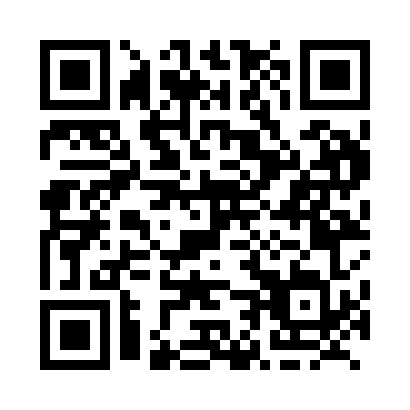 Prayer times for Ellard, Quebec, CanadaMon 1 Jul 2024 - Wed 31 Jul 2024High Latitude Method: Angle Based RulePrayer Calculation Method: Islamic Society of North AmericaAsar Calculation Method: HanafiPrayer times provided by https://www.salahtimes.comDateDayFajrSunriseDhuhrAsrMaghribIsha1Mon3:155:171:086:338:5911:012Tue3:165:171:086:338:5911:003Wed3:175:181:096:338:5911:004Thu3:185:191:096:328:5810:595Fri3:195:191:096:328:5810:586Sat3:205:201:096:328:5810:577Sun3:225:211:096:328:5710:568Mon3:235:221:096:328:5710:559Tue3:245:231:106:328:5610:5410Wed3:265:231:106:318:5610:5311Thu3:275:241:106:318:5510:5212Fri3:295:251:106:318:5410:5013Sat3:305:261:106:308:5410:4914Sun3:325:271:106:308:5310:4815Mon3:335:281:106:308:5210:4616Tue3:355:291:106:298:5110:4517Wed3:375:301:106:298:5010:4318Thu3:385:311:106:288:5010:4219Fri3:405:321:116:288:4910:4020Sat3:425:331:116:278:4810:3821Sun3:445:341:116:278:4710:3722Mon3:455:351:116:268:4610:3523Tue3:475:361:116:268:4510:3324Wed3:495:371:116:258:4310:3225Thu3:515:391:116:258:4210:3026Fri3:525:401:116:248:4110:2827Sat3:545:411:116:238:4010:2628Sun3:565:421:116:228:3910:2429Mon3:585:431:116:228:3810:2230Tue4:005:441:116:218:3610:2031Wed4:025:451:116:208:3510:19